Education en FranceIR: Le Système Scolaire en France http://parlons-francais.tv5monde.com/webdocumentaires-pour-apprendre-le-francais/Memos/Culture/p-584-lg0-Le-systeme-scolaire-francais.htmKey Word Recognition. Find the French words/phrases that best express the meanings of the following English words/phrases.1. nursery school ______________________2. middle school______________________3. elementary school student______________________4. middle school student______________________5. high school______________________6. high school student______________________7. college student ______________________Main Idea.  What is the main idea of this article?  Answer in English. ____________________________________________________________________________________________________________________________________________________________________________________Supporting Details. 1.  Check each detail that is mentioned in the article (not all are included).2. Fill in the information that is given for each detail you have checked.  Write in English. ___ The number of students who took the bac in 2011 _________________________ The number of students who passed the bac in 2011 _______________________ The percentage of students who took the general bac ______________________ The percentage of students who took the technology bac ___________________ The percentage of French young people who have a bac _____________________ The percentage of French young people who have a brevet, but not a bac _______________ The percentage of French young people who don’t have any diploma ___________________ The percentage of French students who earn their bac, but don’t go to college ___________________ The percentage of French college students who drop out before they get a degree __________________ Guessing Meaning from Context. Find the underlined words/phrases and write what you think they mean in English. 1. La scolarité est obligatoire ___________________2. sans aucun diplôme _____________________3. 25% arrêtent dès la première année ____________________Le Système Scolaire en France :  Vocabulaire Utile(Notez les mots importants qui viennent de la discussion !)IC :  Discutez avec un partenaire. Comparez les deux systèmes d’enseignement :  les Etats- Unis et la France.  Quelles sont les similarités et les différences 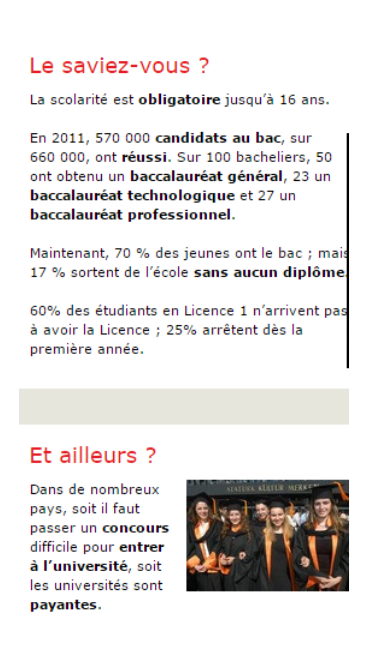 Que veut dire: L’enseignement supérieur – Un concoursLa scolaritéUn bachelierUn candidatQuels sont les 3 types de bac?***